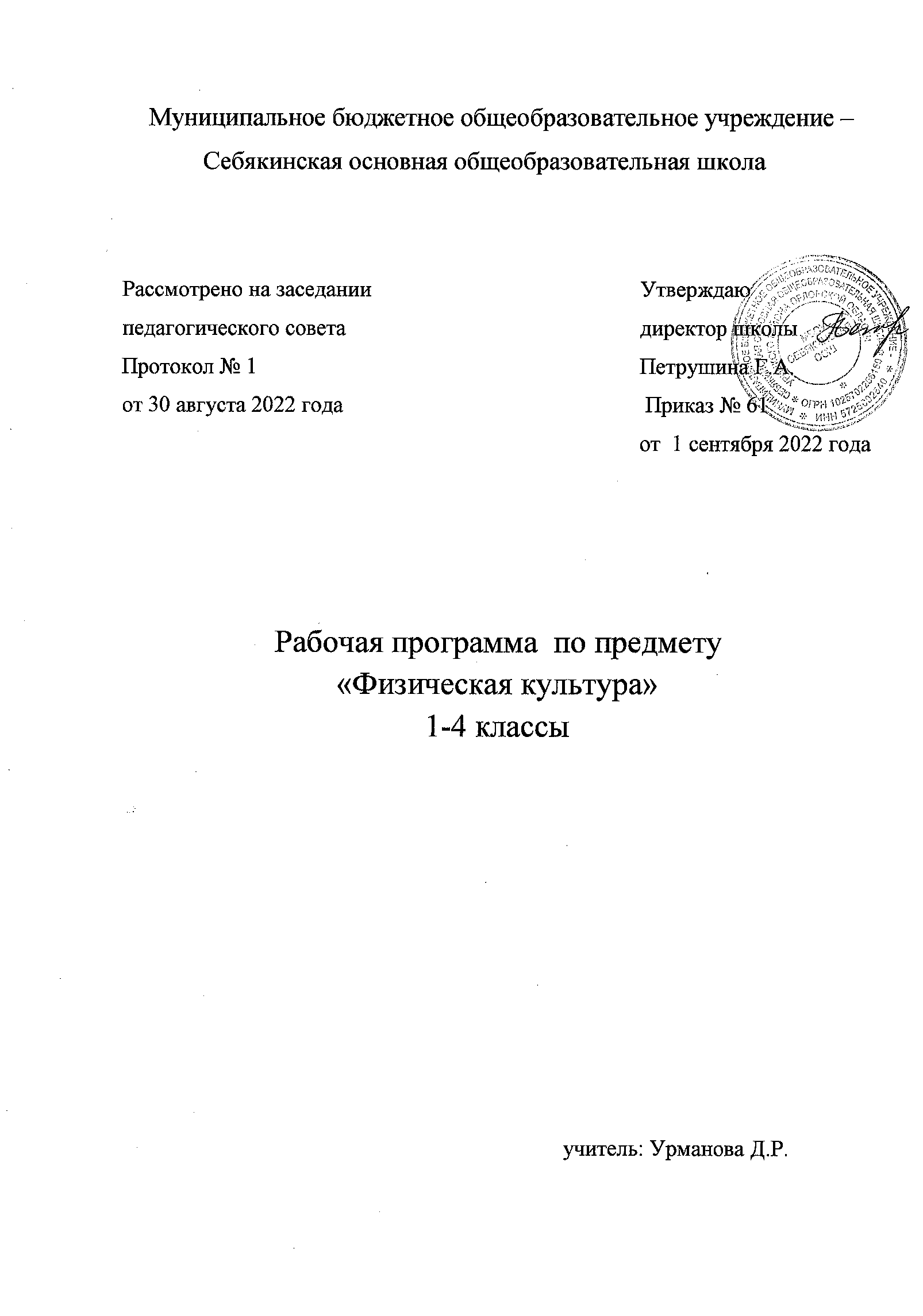 ПОЯСНИТЕЛЬНАЯ ЗАПИСКА     При создании программы учитывались потребности современного российского общества в физически крепком и деятельном подрастающем поколении, способном активно включаться в разнообразные формы здорового образа жизни, использовать ценности физической культуры для саморазвития, самоопределения и самореализации.    В программе нашли своё отражение объективно сложившиеся реалии современного социокультурного развития общества, условия деятельности образовательных организаций, запросы родителей, учителей и методистов на обновление содержания образовательного процесса, внедрение в его практику современных подходов, новых методик и технологий.     Изучение учебного предмета «Физическая культура» имеет важное значение в онтогенезе детей младшего школьного возраста. Оно активно воздействует на развитие их физической, психической и социальной природы, содействует укреплению здоровья, повышению защитных свойств организма, развитию памяти, внимания и мышления, предметно ориентируется на активное вовлечение младших школьников в самостоятельные занятия физической культурой и спортом.     Целью образования по физической культуре в начальной школе является формирование у учащихся основ здорового образа жизни, активной творческой самостоятельности в проведении разнообразных форм занятий физическими упражнениями.Достижение данной цели обеспечивается ориентацией учебного предмета на укрепление и сохранение здоровья школьников, приобретение ими знаний и способов самостоятельной деятельности, развитие физических качеств и освоение физических упражнений оздоровительной, спортивной и прикладно-ориентированной направленности.     Развивающая ориентация учебного предмета «Физическая культура» заключается в формировании у младших школьников необходимого и достаточного физического здоровья, уровня развития физических качеств и обучения физическим упражнениям разной функциональной направленности.       Существенным достижением такой ориентации является постепенное вовлечение обучающихся в здоровый образ жизни за счёт овладения ими знаниями и умениями по организации самостоятельных занятий подвижными играми, коррекционной, дыхательной и зрительной гимнастикой, проведения физкультминуток и утренней зарядки, закаливающих процедур, наблюдений за физическим развитием и физической подготовленностью.     Воспитывающее значение учебного предмета раскрывается в  приобщении обучающихся к истории и традициям физической культуры и спорта народов России, формировании интереса к регулярным занятиям физической культурой и спортом, осознании роли занятий физической культурой в укреплении здоровья, организации активного отдыха и досуга. В процессе обучения у обучающихся активно формируются положительные навыки и способы поведения, общения и взаимодействия со сверстниками и учителями, оценивания своих действий и поступков в процессе совместной коллективной деятельности.      Методологической основой структуры и содержания программы по физической культуре для начального общего образования является личностно-деятельностный подход, ориентирующий педагогический процесс на развитие целостной личности обучающихся.Достижение целостного развития становится возможным благодаря освоению младшими школьниками двигательной деятельности, представляющей собой основу содержания учебного предмета «Физическая культура». Двигательная деятельность оказывает активное влияние на развитие психической и социальной природы обучающихся. Как и любая деятельность, она включает в себя информационный, операциональный и мотивационно-процессуальный компоненты, которые находят своё отражение в соответствующих дидактических линиях учебного предмета.     В целях усиления мотивационной составляющей учебного предмета и подготовки школьников к выполнению комплекса ГТО в структуру программы в раздел «Физическое совершенствование» вводится образовательный модуль «Прикладно-ориентированная физическая культура». Данный модуль позволит удовлетворить интересы учащихся в занятиях спортом и активном участии в спортивных соревнованиях, развитии национальных форм соревновательной деятельности и систем физического воспитания.      Содержание модуля «Прикладно-ориентированная физическая культура», обеспечивается Примерными программами по видам спорта, которые рекомендуются Министерством просвещения РФ для занятий физической культурой и могут использоваться образовательными организациями исходя из интересов учащихся, физкультурно-спортивных традиций, наличия необходимой материально-технической базы, квалификации педагогического состава.     Содержание программы изложено по годам обучения и раскрывает основные её содержательные линии, обязательные для изучения в каждом классе: «Знания о физической культуре», «Способы самостоятельной деятельности» и «Физическое совершенствование».     Планируемые результаты включают в себя личностные, метапредметные и предметные результаты. Личностные результаты представлены в программе за весь период обучения в начальной школе; метапредметные и предметные результаты — за каждый год обучения.       Результативность освоения учебного предмета учащимися достигается посредством современных научно-обоснованных инновационных средств, методов и форм обучения, информационно-коммуникативных технологий и передового педагогического опыта. Общее число часов, отведённых на изучение учебного предмета «Физическая культура» в начальной школе составляет 405  ч (три часа в неделю в каждом классе): 1  класс  — 99  ч; 2  класс — 102 ч; 3  класс  — 102 ч; 4  класс — 102 ч.СОДЕРЖАНИЕ УЧЕБНОГО ПРЕДМЕТА «ФИЗИЧЕСКАЯ КУЛЬТУРА» 1 КЛАСС  Знания о физической культуре. Понятие «физическая культура» как занятия физическими упражнениями и спортом по укреплению здоровья, физическому развитию и физической подготовке. Связь физических упражнений с движениями животных и трудовыми действиями древних людей.   Способы самостоятельной деятельности. Режим дня и правила его составления и соблюдения. Физическое совершенствование.     Оздоровительная физическая культура. Гигиена человека и требования к проведению гигиенических процедур. Осанка и комплексы упражнений для правильного её развития. Физические упражнения для физкультминуток и утренней зарядки.    Спортивно-оздоровительная физическая культура. Правила поведения на уроках физической культуры, подбора одежды для занятий в спортивном зале и на открытом воздухе.      Гимнастика с основами акробатики. Исходные положения в физических упражнениях: стойки, упоры, седы, положения лёжа. Строевые упражнения: построение и перестроение в одну и две шеренги, стоя на месте; повороты направо и налево; передвижение в колонне по одному с равномерной скоростью. Гимнастические упражнения: стилизованные способы передвижения ходьбой и бегом; упражнения с гимнастическим мячом и гимнастической скакалкой; стилизованные гимнастические прыжки.       Акробатические упражнения: подъём туловища из положения лёжа на спине и животе; подъём ног из положения лёжа на животе; сгибание рук в положении упор лёжа; прыжки в  группировке, толчком двумя ногами; прыжки в упоре на руки, толчком двумя ногами.      Лыжная подготовка. Переноска лыж к месту занятия. Основная стойка лыжника. Передвижение на лыжах ступающим шагом (без палок). Передвижение на лыжах скользящим шагом (без палок).      Лёгкая атлетика. Равномерная ходьба и равномерный бег. Прыжки в длину и высоту с места толчком двумя ногами, в высоту с прямого разбега.       Подвижные и спортивные игры. Считалки для самостоятельной организации подвижных игр.     Прикладно-ориентированная физическая культура. Развитие основных физических качеств средствами спортивных и подвижных игр. Подготовка к выполнению нормативных требований комплекса ГТО. 2 КЛАСС Знания о физической культуре. Из истории возникновения физических упражнений и первых соревнований. Зарождение Олимпийских игр древности. Способы самостоятельной деятельности. Физическое развитие и его измерение. Физические качества человека: сила, быстрота, выносливость, гибкость, координация и способы их измерения. Составление дневника наблюдений по физической культуре. Физическое совершенствование. Оздоровительная физическая культура. Закаливание организма обтиранием. Составление комплекса утренней зарядки и физкультминутки для занятий в домашних условиях.    Спортивно-оздоровительная физическая культура. Гимнастика с основами акробатики. Правила поведения на занятиях гимнастикой и акробатикой. Строевые команды в построении и перестроении в одну шеренгу и колонну по одному; при поворотах направо и налево, стоя на месте и в движении. Передвижение в колонне по одному с равномерной и изменяющейся скоростью движения.      Упражнения разминки перед выполнением гимнастических упражнений. Прыжки со скакалкой на двух ногах и поочерёдно на правой и левой ноге на месте. Упражнения с гимнастическим мячом: подбрасывание, перекаты и наклоны с мячом в  руках. Танцевальный хороводный шаг, танец галоп.        Лыжная подготовка. Правила поведения на занятиях лыжной подготовкой. Упражнения на лыжах: передвижение двухшажным попеременным ходом; спуск с небольшого склона в основной стойке; торможение лыжными палками на учебной трассе и падением на бок во время спуска.      Лёгкая атлетика. Правила поведения на занятиях лёгкой атлетикой. Броски малого мяча в неподвижную мишень разными способами из положения стоя, сидя и лёжа. Разнообразные сложно-координированные прыжки толчком одной ногой и двумя ногами с  места, в движении в разных направлениях, с  разной амплитудой и траекторией полёта. Прыжок в высоту с прямого разбега. Ходьба по гимнастической скамейке с изменением скорости и направления движения. Беговые сложно-координационные упражнения: ускорения из разных исходных положений; змейкой; по кругу; обеганием предметов; с преодолением небольших препятствий.         Подвижные игры. Подвижные игры с техническими приёмами спортивных игр (баскетбол, футбол).     Прикладно-ориентированная физическая культура. Подготовка к соревнованиям по комплексу ГТО. Развитие основных физических качеств средствами подвижных и спортивных игр.       3 КЛАСС     Знания о физической культуре. Из истории развития физической культуры у древних народов, населявших территорию России. История появления современного спорта.     Способы самостоятельной деятельности. Виды физических упражнений, используемых на уроках физической культуры: общеразвивающие, подготовительные, соревновательные, их отличительные признаки и предназначение. Способы измерения пульса на занятиях физической культурой (наложение руки под грудь). Дозировка нагрузки при развитии физических качеств на уроках физической культуры. Дозирование физических упражнений для комплексов физкультминутки и утренней зарядки. Составление графика занятий по развитию физических качеств на учебный год.     Физическое совершенствование. Оздоровительная физическая культура. Закаливание организма при помощи обливания под душем. Упражнения дыхательной и зрительной гимнастики, их влияние на восстановление организма после умственной и физической нагрузки.      Спортивно-оздоровительная физическая культура. Гимнастика с основами акробатики. Строевые упражнения в движении противоходом; перестроении из колонны по одному в  колонну по три, стоя на месте и в движении. Упражнения в лазании по канату в три приёма. Упражнения на гимнастической скамейке в передвижении стилизованными способами ходьбы: вперёд, назад, с высоким подниманием колен и изменением положения рук, приставным шагом правым и левым боком. Передвижения по наклонной гимнастической скамейке: равномерной ходьбой с поворотом в разные стороны и движением руками; приставным шагом правым и левым боком.      Упражнения в передвижении по гимнастической стенке: ходьба приставным шагом правым и левым боком по нижней жерди; лазанье разноимённым способом. Прыжки через скакалку с изменяющейся скоростью вращения на двух ногах и поочерёдно на правой и левой ноге; прыжки через скакалку назад с равномерной скоростью. Ритмическая гимнастика: стилизованные наклоны и повороты туловища с изменением положения рук; стилизованные шаги на месте в сочетании с движением рук, ног и туловища. Упражнения в танцах галоп и полька.      Лёгкая атлетика. Прыжок в длину с разбега, способом согнув ноги. Броски набивного мяча из-за головы в положении сидя и стоя на месте. Беговые упражнения скоростной и координационной направленности: челночный бег; бег с преодолением препятствий; с ускорением и торможением; максимальной скоростью на дистанции 30 м.      Лыжная подготовка. Передвижение одновременным двухшажным ходом. Упражнения в поворотах на лыжах переступанием стоя на месте и в движении. Торможение плугом. Плавательная подготовка. Правила поведения в бассейне. Виды современного спортивного плавания: кроль на груди и спине; брас. Упражнения ознакомительного плавания: передвижение по дну ходьбой и прыжками; погружение в воду и всплывание; скольжение на воде. Упражнения в плавании кролем на груди.       Подвижные и спортивные игры.      Подвижные игры на точность движений с приёмами спортивных игр и лыжной подготовки. Баскетбол: ведение баскетбольного мяча; ловля и передача баскетбольного мяча. Волейбол: прямая нижняя подача; приём и передача мяча снизу двумя руками на месте и в движении. Футбол: ведение футбольного мяча; удар по неподвижному футбольному мячу.     Прикладно-ориентированная физическая культура. Развитие основных физических качеств средствами базовых видов спорта. Подготовка к выполнению нормативных требований комплекса ГТО.4 КЛАСС    Знания о физической культуре. Из истории развития физической культуры в России. Развитие национальных видов спорта в России.    Способы самостоятельной деятельности. Физическая подготовка. Влияние занятий физической подготовкой на работу организма. Регулирование физической нагрузки по пульсу на самостоятельных занятиях физической подготовкой. Определение тяжести нагрузки на самостоятельных занятиях физической подготовкой по внешним признакам и самочувствию. Определение возрастных особенностей физического развития и физической подготовленности посредством регулярного наблюдения. Оказание первой помощи при травмах во время самостоятельных занятий физической культурой.      Физическое совершенствование. Оздоровительная физическая культура. Оценка состояния осанки, упражнения для профилактики её нарушения (на расслабление мышц спины и профилактику сутулости). Упражнения для снижения массы тела за счёт упражнений с высокой активностью работы больших мышечных групп. Закаливающие процедуры: купание в естественных водоёмах; солнечные и воздушные процедуры.       Спортивно-оздоровительная физическая культура. Гимнастика с основами акробатики. Предупреждение травматизма при выполнении гимнастических и акробатических упражнений. Акробатические комбинации из хорошо освоенных упражнений. Опорный прыжок через гимнастического козла с разбега способом напрыгивания. Упражнения на низкой гимнастической перекладине: висы и упоры, подъём переворотом. Упражнения в танце «Летка-енка».      Лёгкая атлетика. Предупреждение травматизма во время выполнения легкоатлетических упражнений. Прыжок в высоту с разбега перешагиванием. Технические действия при беге по легкоатлетической дистанции: низкий старт; стартовое ускорение, финиширование. Метание малого мяча на дальность стоя на месте.       Лыжная подготовка. Предупреждение травматизма во время занятий лыжной подготовкой. Упражнения в передвижении на лыжах одновременным одношажным ходом.       Плавательная подготовка. Предупреждение травматизма во время занятий плавательной подготовкой. Упражнения в плавании кролем на груди; ознакомительные упражнения в плавании кролем на спине. Подвижные и спортивные игры. Предупреждение травматизма на занятиях подвижными играми.       Подвижные игры общефизической подготовки. Волейбол: нижняя боковая подача; приём и передача мяча сверху; выполнение освоенных технических действий в условиях игровой деятельности. Баскетбол: бросок мяча двумя руками от груди с места; выполнение освоенных технических действий в условиях игровой деятельности. Футбол: остановки катящегося мяча внутренней стороной стопы; выполнение освоенных технических действий в условиях игровой деятельности.       Прикладно-ориентированная физическая культура. Упражнения физической подготовки на развитие основных физических качеств. Подготовка к выполнению нормативных требований комплекса ГТО.    ПЛАНИРУЕМЫЕ РЕЗУЛЬТАТЫ ОСВОЕНИЯ УЧЕБНОГО ПРЕДМЕТА «ФИЗИЧЕСКАЯ КУЛЬТУРА» НА УРОВНЕ НАЧАЛЬНОГО ОБЩЕГО ОБРАЗОВАНИЯ   ЛИЧНОСТНЫЕ РЕЗУЛЬТАТЫ      Личностные результаты освоения учебного предмета «Физическая культура» на уровне начального общего образования достигаются в единстве учебной и воспитательной деятельности организации в соответствии с традиционными российскими социокультурными и духовно-нравственными ценностями, принятыми в обществе правилами и нормами поведения и способствуют процессам самопознания, самовоспитания и саморазвития, формирования внутренней позиции личности.     Личностные результаты должны отражать готовность обучающихся руководствоваться ценностями и приобретение первоначального опыта деятельности на их основе:  становление ценностного отношения к истории и развитию физической культуры народов России, осознание её связи с трудовой деятельностью и укреплением здоровья человека; формирование нравственно-этических норм поведения и правил межличностного общения во время подвижных игр и спортивных соревнований, выполнения совместных учебных заданий; проявление уважительного отношения к соперникам во время соревновательной деятельности, стремление оказывать первую помощь при травмах и ушибах;  уважительное отношение к содержанию национальных подвижных игр, этнокультурным формам и видам соревновательной деятельности;  стремление к формированию культуры здоровья, соблюдению правил здорового образа жизни;  проявление интереса к исследованию индивидуальных особенностей физического развития и физической подготовленности, влияния занятий физической культурой и спортом на их показатели. МЕТАПРЕДМЕТНЫЕ РЕЗУЛЬТАТЫ        Метапредметные результаты отражают достижения учащихся в овладении познавательными, коммуникативными и регулятивными универсальными учебными действиями, умения их использовать в практической деятельности. Метапредметные результаты формируются на протяжении каждого года обучения.   По окончании первого года обучения учащиеся научатся: познавательные УУД:  находить общие и отличительные признаки в передвижениях человека и животных;  устанавливать связь между бытовыми движениями древних людей и физическими упражнениями из современных видов спорта; сравнивать способы передвижения ходьбой и бегом, находить между ними общие и отличительные признаки;  выявлять признаки правильной и неправильной осанки, приводить возможные причины её нарушений; коммуникативные УУД:  воспроизводить названия разучиваемых физических упражнений и их исходные положения; высказывать мнение о положительном влиянии занятий физической культурой, оценивать влияние гигиенических процедур на укрепление здоровья;  управлять эмоциями во время занятий физической культурой и проведения подвижных игр, соблюдать правила поведения и положительно относиться к замечаниям других учащихся и учителя;  обсуждать правила проведения подвижных игр, обосновывать объективность определения победителей; регулятивные УУД:  выполнять комплексы физкультминуток, утренней зарядки, упражнений по профилактике нарушения и коррекции осанки; выполнять учебные задания по обучению новым физическим упражнениям и развитию физических качеств;  проявлять уважительное отношение к участникам совместной игровой и соревновательной деятельности. По окончании второго года обучения учащиеся научатся: познавательные УУД: характеризовать понятие «физические качества», называть физические качества и определять их отличительные признаки;  понимать связь между закаливающими процедурами и укреплением здоровья; выявлять отличительные признаки упражнений на развитие разных физических качеств, приводить примеры и демонстрировать их выполнение;  обобщать знания, полученные в практической деятельности, составлять индивидуальные комплексы упражнений физкультминуток и утренней зарядки, упражнений на профилактику нарушения осанки; вести наблюдения за изменениями показателей физического развития и физических качеств, проводить процедуры их измерения;коммуникативные УУД:  объяснять назначение упражнений утренней зарядки, приводить соответствующие примеры её положительного влияния на организм школьников (в пределах изученного);  исполнять роль капитана и судьи в подвижных играх, аргументированно высказывать суждения о своих действиях и принятых решениях;  делать небольшие сообщения по истории возникновения подвижных игр и спортивных соревнований, планированию режима дня, способам измерения показателей физического развития и физической подготовленности;регулятивные УУД:  соблюдать правила поведения на уроках физической культуры с учётом их учебного содержания, находить в них различия (легкоатлетические, гимнастические и игровые уроки, занятия лыжной и плавательной подготовкой);  выполнять учебные задания по освоению новых физических упражнений и развитию физических качеств в соответствии с указаниями и замечаниями учителя; взаимодействовать со сверстниками в процессе выполнения учебных заданий, соблюдать культуру общения и уважительного обращения к другим учащимся;  контролировать соответствие двигательных действий правилам подвижных игр, проявлять эмоциональную сдержанность при возникновении ошибок. По окончании третьего года обучения учащиеся научатся: познавательные УУД:  понимать историческую связь развития физических упражнений с трудовыми действиями, приводить примеры упражнений древних людей в современных спортивных соревнованиях;  объяснять понятие «дозировка нагрузки», правильно применять способы её регулирования на занятиях физической культурой; понимать влияние дыхательной и зрительной гимнастики на предупреждение развития утомления при выполнении физических и умственных нагрузок; обобщать знания, полученные в практической деятельности, выполнять правила поведения на уроках физической культуры, проводить закаливающие процедуры, занятия по предупреждению нарушения осанки;  вести наблюдения за динамикой показателей физического развития и физических качеств в течение учебного года, определять их приросты по учебным четвертям (триместрам); коммуникативные УУД:  организовывать совместные подвижные игры, принимать в них активное участие с соблюдением правил и норм этического поведения;  правильно использовать строевые команды, названия упражнений и способов деятельности во время совместного выполнения учебных заданий;  активно участвовать в обсуждении учебных заданий, анализе выполнения физических упражнений и технических действий из осваиваемых видов спорта;  делать небольшие сообщения по результатам выполнения учебных заданий, организации и проведения самостоятельных занятий физической культурой; регулятивные УУД:  контролировать выполнение физических упражнений, корректировать их на основе сравнения с заданными образцами;  взаимодействовать со сверстниками в процессе учебной и игровой деятельности, контролировать соответствие выполнения игровых действий правилам подвижных игр;  оценивать сложность возникающих игровых задач, предлагать их совместное коллективное решение. По окончанию четвёртого года обучения учащиеся научатся: познавательные УУД:  сравнивать показатели индивидуального физического развития и физической подготовленности с возрастными стандартами, находить общие и отличительные особенности;  выявлять отставание в развитии физических качеств от возрастных стандартов, приводить примеры физических упражнений по их устранению; объединять физические упражнения по их целевому предназначению: на профилактику нарушения осанки, развитие силы, быстроты и выносливости;    коммуникативные УУД:  взаимодействовать с учителем и учащимися, воспроизводить ранее изученный материал и отвечать на вопросы в процессе учебного диалога;  использовать специальные термины и понятия в общении с учителем и учащимися, применять термины при обучении новым физическим упражнениям, развитии физических качеств;  оказывать посильную первую помощь во время занятий физической культурой;        регулятивные УУД:  выполнять указания учителя, проявлять активность и самостоятельность при выполнении учебных заданий;  самостоятельно проводить занятия на основе изученного материала и с учётом собственных интересов; оценивать свои успехи в занятиях физической культурой, проявлять стремление к развитию физических качеств, выполнению нормативных требований комплекса ГТО. ПРЕДМЕТНЫЕ РЕЗУЛЬТАТЫ     Предметные результаты отражают достижения учащихся в  овладении основами содержания учебного предмета «Физическая культура»: системой знаний, способами самостоятельной деятельности, физическими упражнениями и техническими действиями из базовых видов спорта. Предметные результаты формируются на протяжении каждого года обучения.  1 класс К концу обучения в первом классе обучающийся научится: приводить примеры основных дневных дел и их распределение в индивидуальном режиме дня;  соблюдать правила поведения на уроках физической культурой, приводить примеры подбора одежды для самостоятельных занятий;  выполнять упражнения утренней зарядки и физкультминуток;  анализировать причины нарушения осанки и демонстрировать упражнения по профилактике её нарушения; демонстрировать построение и перестроение из одной шеренги в две и в колонну по одному; выполнять ходьбу и бег с равномерной и изменяющейся скоростью передвижения;демонстрировать передвижения стилизованным гимнастическим шагом и бегом, прыжки на месте с поворотами в разные стороны и в длину толчком двумя ногами;  передвигаться на лыжах ступающим и скользящим шагом (без палок);  играть в подвижные игры с общеразвивающей направленностью. 2 класс К концу обучения во втором классе обучающийся научится:  демонстрировать примеры основных физических качеств и высказывать своё суждение об их связи с укреплением здоровья и физическим развитием;  измерять показатели длины и массы тела, физических качеств с помощью специальных тестовых упражнений, вести наблюдения за их изменениями; выполнять броски малого (теннисного) мяча в мишень из разных исходных положений и разными способами, демонстрировать упражнения в подбрасывании гимнастического мяча правой и левой рукой, перебрасывании его с руки на руку, перекатыванию;  демонстрировать танцевальный хороводный шаг в совместном передвижении; 6 выполнять прыжки по разметкам на разное расстояние и с  разной амплитудой; в высоту с прямого разбега;  передвигаться на лыжах двухшажным переменным ходом; спускаться с пологого склона и тормозить падением;  организовывать и играть в подвижные игры на развитие основных физических качеств, с использованием технических приёмов из спортивных игр;  выполнять упражнения на развитие физических качеств. 3 класс К концу обучения в третьем классе обучающийся научится: соблюдать правила во время выполнения гимнастических и акробатических упражнений; легкоатлетической, лыжной, игровой и плавательной подготовки;  демонстрировать примеры упражнений общеразвивающей, подготовительной и соревновательной направленности, раскрывать их целевое предназначение на занятиях физической культурой; измерять частоту пульса и определять физическую нагрузку по её значениям с помощью таблицы стандартных нагрузок; выполнять упражнения дыхательной и зрительной гимнастики, объяснять их связь с предупреждением появления утомления;  выполнять движение противоходом в колонне по одному, перестраиваться из колонны по одному в колонну по три на месте и в движении;  выполнять ходьбу по гимнастической скамейке с высоким подниманием колен и изменением положения рук, поворотами в правую и левую сторону; двигаться приставным шагом левым и правым боком, спиной вперёд;  передвигаться по нижней жерди гимнастической стенки приставным шагом в правую и левую сторону; лазать разноимённым способом; демонстрировать прыжки через скакалку на двух ногах и попеременно на правой и левой ноге;  демонстрировать упражнения ритмической гимнастики, движения танцев галоп и полька;  выполнять бег с преодолением небольших препятствий с разной скоростью, прыжки в длину с разбега способом согнув ноги, броски набивного мяча из положения сидя и стоя;  передвигаться на лыжах одновременным двухшажным ходом, спускаться с пологого склона в стойке лыжника и тормозить плугом; выполнять технические действия спортивных игр: баскетбол (ведение баскетбольного мяча на месте и движении); волейбол (приём мяча снизу и нижняя передача в парах); футбол (ведение футбольного мяча змейкой).  выполнять упражнения на развитие физических качеств, демонстрировать приросты в их показателях. 4 класс К концу обучения в четвёртом классе обучающийся научится: 6 объяснять назначение комплекса ГТО и выявлять его связь с подготовкой к труду и защите Родины;  осознавать положительное влияние занятий физической подготовкой на укрепление здоровья, развитие сердечно-сосудистой и дыхательной систем;  приводить примеры регулирования физической нагрузки по пульсу при развитии физических качеств: силы, быстроты, выносливости и гибкости;  приводить примеры оказания первой помощи при травмах во время самостоятельных занятий физической культурой и спортом; характеризовать причины их появления на занятиях гимнастикой и лёгкой атлетикой, лыжной и плавательной подготовкой;  проявлять готовность оказать первую помощь в случае необходимости;  демонстрировать акробатические комбинации из 5—7 хорошо освоенных упражнений (с помощью учителя); демонстрировать опорный прыжок через гимнастического козла с разбега способом напрыгивания;  демонстрировать движения танца «Летка-енка» в групповом исполнении под музыкальное сопровождение;  выполнять прыжок в высоту с разбега перешагиванием; выполнять метание малого (теннисного) мяча на дальность;  демонстрировать проплывание учебной дистанции кролем на груди или кролем на спине (по выбору учащегося);  выполнять освоенные технические действия спортивных игр баскетбол, волейбол и футбол в условиях игровой деятельности;  выполнять упражнения на развитие физических качеств, демонстрировать приросты в их показателях.ПОУРОЧНОЕ ПЛАНИРОВАНИЕ 1 КЛАСС0ПОУРОЧНОЕ ПЛАНИРОВАНИЕ 2 КЛАССПОУРОЧНОЕ ПЛАНИРОВАНИЕ 3 классПОУРОЧНОЕ ПЛАНИРОВАНИЕ 4 класс№
п/пТема урока№
п/пТема урокаКол-во часов Электронные ресурсы1.Урок физической культуры вшколе1https://resh.edu.ru/subject/9/2.Правила поведения на урокефизической культуры1https://resh.edu.ru/subject/9/3.Режим дня школьника1https://resh.edu.ru/subject/9/4.Самостоятельноесоставление комплексаупражнений утреннейгимнастики1https://resh.edu.ru/subject/9/5.Основные правила личной гигиены1https://resh.edu.ru/subject/9/6.Осанка человека1https://resh.edu.ru/subject/9/7.Утренняя зарядка и физкультминутки в режиме дня школьника1https://resh.edu.ru/subject/9/8.Модуль "Лёгкая атлетика". Равномерное передвижение в ходьбе и беге. Правила безопасности науроке легкой атлетики.1https://resh.edu.ru/subject/9/9.Правила безопасности науроке легкой атлетики.Техника челночного бега свысокого старта1https://resh.edu.ru/subject/9/10.Разновидности ходьбы. Ходьба с преодолением препятствий. Бег с ускорением, 20 м. Подвижная игра «Пустое место». Челночный бег.1https://resh.edu.ru/subject/9/11.Разновидности ходьбы и бега. Ходьба по разметкам. Ходьба с преодолением препятствий. Бег с ускорением, 30 м. Игра «Пятнашки».1https://resh.edu.ru/subject/9/12.Музыкально-сценическаяигра "Маленькие мышкипрячутся от кошки: способыпередвижения1https://resh.edu.ru/subject/9/13.Танцевальные шаги:«полечка»1https://resh.edu.ru/subject/9/14.Танцевальные шаги:«ковырялочка»1https://resh.edu.ru/subject/9/15.Музыкально-сценическаяигра "Музыкальныйпаровозик": способыпередвижения1https://resh.edu.ru/subject/9/16.Музыкально-сценическаяигра "Танцуем вместе".Способы передвижения1https://resh.edu.ru/subject/9/17.Бег, сочетаемый скруговыми движениямируками («стрекоза»)1https://resh.edu.ru/subject/9/18.Модуль "Лёгкая атлетика". Прыжок в длину с места1https://resh.edu.ru/subject/9/19.Прыжки толчком с двух ногвперёд, назад, с поворотомна 45° и 90° в обе стороны1https://resh.edu.ru/subject/9/20.Отработка навыковвыполнения прыжковтолчком с двух ног вперёд,назад, с поворотом на 45° и90° в обе стороны1https://resh.edu.ru/subject/9/21.Упражнения для развитиясилы. Прыжок в длину сместа. Игра «Быстро поместам».1https://resh.edu.ru/subject/9/22.Модуль "Гимнастика с основами 
акробатики". Правила поведения на уроках физической культуры1https://resh.edu.ru/subject/9/23.Модуль "Гимнастика с основами 
акробатики". Исходные положения в физических упражнениях1https://resh.edu.ru/subject/9/24.Общие принципывыполнения гимнастическихупражнений1https://resh.edu.ru/subject/9/25.Освоение техники выполнения упражнений общей разминки с контролем дыхания1https://resh.edu.ru/subject/9/26.Модуль "Гимнастика с основами 
акробатики". Строевые упражнения и организующие команды на уроках физической культуры1https://resh.edu.ru/subject/9/27.Организующие команды:«Стройся», «Смирно», «Напервый, второйрассчитайсь», «Вольно»,«Шагом марш», «На местестой, раз, два», «Равняйсь»,«В две шеренги становись»1https://resh.edu.ru/subject/9/28.Отработка наыковвыполнения организующихкоманд: «Стройся»,«Смирно», «На первый,второй рассчитайсь»,«Вольно», «Шагом марш»,«На месте стой, раз, два»,«Равняйсь», «В две шеренгистановись»1https://resh.edu.ru/subject/9/29.Отработка наыковвыполнения организующихкоманд: «Стройся»,«Смирно», «На первый,второй рассчитайсь»,«Вольно», «Шагом марш»,«На месте стой, раз, два»,«Равняйсь», «В две шеренгистановись»1https://resh.edu.ru/subject/9/30.Отработка наыковвыполнения организующихкоманд: «Стройся»,«Смирно», «На первый,второй рассчитайсь»,«Вольно», «Шагом марш»,«На месте стой, раз, два»,«Равняйсь», «В две шеренгистановись»1https://resh.edu.ru/subject/9/31.Передвижение в колонне по одному по указанным ориентирам. Выполнения организующихкоманд: «Стройся»,«Смирно», «На первый,второй рассчитайсь»,«Вольно», «Шагом марш»,«На месте стой, раз, два»,«Равняйсь», «В две шеренгистановись»1https://resh.edu.ru/subject/9/32.Модуль "Гимнастика с основами 
акробатики". Гимнастические упражнения. Упражнения общейразминки: приставные шагивперёд на полной стопе(гимнастический шаг)1https://resh.edu.ru/subject/9/33.Отработка навыков выполения приставных шагов вперёд на полной стопе (гимнастический шаг)1https://resh.edu.ru/subject/9/34.Комплекс упражнений для с предметами. Упражнения со скакалкой: вращение кистью руки скакалки, сложенной вчетверо, — перед собой, сложенной вдвое — поочерёдно в лицевой, боковой плоскостях.1https://resh.edu.ru/subject/9/35.Отработка навыков выполнения упражнений со скакалкой: вращение кистью руки скакалки, сложенной вчетверо, — перед собой, сложенной вдвое — поочерёдно в лицевой, боковой плоскостях.1https://resh.edu.ru/subject/9/36.Комплекс упражнений с предметами. Упражнения с мячом. Удержание гимнастического мяча. Баланс мяча на ладони, передача мяча из руки в руку1https://resh.edu.ru/subject/9/37.Отработка навыков удержания гимнастического мяча. Баланс мяча на ладони, передача мяча из руки в руку1https://resh.edu.ru/subject/9/38.Одиночный отбив мяча от пола. Переброска мяча с ладони на тыльную сторону руки и обратно1https://resh.edu.ru/subject/9/39.Отработка навыков одиночногой отбива мяча от пола, переброски мяча с ладони на тыльную сторону руки и обратно1https://resh.edu.ru/subject/9/40.Перекат мяча по полу, по рукам1https://resh.edu.ru/subject/9/41.Отработка навыков переката мяча по полу, по рукам1https://resh.edu.ru/subject/9/42.Модуль "Гимнастика с основами 
акробатики". Акробатические упражнения. Упражнения для развития гибкости позвоночника и плечевого пояса («мост») из положения лёжа1https://resh.edu.ru/subject/9/43.Отработка навыков выполнения упражнения для развития гибкости позвоночника и плечевого пояса («мост») из положения лёжа1https://resh.edu.ru/subject/9/44.Группировка, кувырок в сторону1https://resh.edu.ru/subject/9/45.Отработка навыков выполнения группировки, кувырка в сторону1https://resh.edu.ru/subject/9/46.Упражнения для укрепления мышц тела и развития гибкости позвоночника, упражнения для разогревания (скручивания) мышц спины («верёвочка»)1https://resh.edu.ru/subject/9/47.Отработка навыков выполнения упражнений для укрепления мышц тела и развития гибкости позвоночника, упражнения для разогревания (скручивания) мышц спины («верёвочка»)1https://resh.edu.ru/subject/9/48.Упражнения упражнения для укрепления мышц спины и увеличения их эластичности («рыбка»)1https://resh.edu.ru/subject/9/49.Отработка навыков выполнения упражнения для укрепления мышц спины и увеличения их эластичности («рыбка»)1https://resh.edu.ru/subject/9/50.Освоение подводящих упражнений к выполнению продольных и поперечных шпагатов («ящерка»)1https://resh.edu.ru/subject/9/51.Модуль "Лыжная подготовка". Строевые команды в лыжной подготовке. Организационно-методические требования науроке.1https://resh.edu.ru/subject/9/52.Лыжная подготовка.Строевыекоманды в лыжнойподготовке1https://resh.edu.ru/subject/9/53.Лыжная подготовка.Строевыекоманды в лыжнойподготовке1https://resh.edu.ru/subject/9/54."Лыжная подготовка". Передвижение на лыжах ступающим и скользящим шагом. Техника ступающего шагана лыжах без палок1https://resh.edu.ru/subject/9/55.Скользящий шаг на лыжахбез палок1https://resh.edu.ru/subject/9/56.Повороты переступаниемна лыжах без палок1https://resh.edu.ru/subject/9/57.Ступающий шаг на лыжах спалками1https://resh.edu.ru/subject/9/58.Скользящий шаг на лыжах спалками1https://resh.edu.ru/subject/9/59.Повороты переступаниемна лыжах с палками1https://resh.edu.ru/subject/9/60.Скользящий шаг на лыжах спалками "змейкой"1https://resh.edu.ru/subject/9/61.Передвижение на лыжах спалками одновременнымодношажным ходом1https://resh.edu.ru/subject/9/62.Передвижение на лыжах спалками и попеременнымдвухшажным ходом1https://resh.edu.ru/subject/9/63.Закрепление скользящего иступающего шага споворотом переступаниемна лыжах с палками и безпалок1https://resh.edu.ru/subject/9/64.Модуль "Подвижные и спортивные игры". Подвижные игры. ТБ1https://resh.edu.ru/subject/9/65.Бросок и ловля мяча.Баскетбол1https://resh.edu.ru/subject/9/66.Баскетбол. Отработка навыков броска иловли мяча1https://resh.edu.ru/subject/9/67.Баскетбол. Одиночный отбив мяча отпола.1https://resh.edu.ru/subject/9/68.Баскетбол. Отработка навыководиночного отбива мяча отпола1https://resh.edu.ru/subject/9/69.Баскетбол. Закрепление навыковвыполнения упражнений смячом1https://resh.edu.ru/subject/970.Баскетбол. Игровые задания с мячом1https://resh.edu.ru/subject/971.Музыкально-сценические иподвижные игры: "Бабочка".Способы передвижения1https://resh.edu.ru/subject/9/72.Волейбол. Подбрасываниемяча. Игра «Волк во рву»1https://resh.edu.ru/subject/9/73.Волейбол. Ловля и передача мяча.Игра «Гонка мячей»1https://resh.edu.ru/subject/9/74.Волейбол. Упражнения смячом. Игра «Кто точнее?»1https://resh.edu.ru/subject/9/75.Баскетбол. Ведение мяча.Игра «Белочки собачки»1https://resh.edu.ru/subject/9/76.Подвижная игра"Космонавты", «Волки во вру»1https://resh.edu.ru/subject/9/77.Подвижные игры на основеБаскетбола. Броски в цель (мишень). Игра «Попади в обруч».1https://resh.edu.ru/subject/9/78.Эстафета с баскетбольныммячом. Броски в цель (щит). Игра «Передал-садись».1https://resh.edu.ru/subject/9/79.Разновидности приема ипередачи мяча. Подвижнаяигра «Лиса и зайцы»1https://resh.edu.ru/subject/9/80.Подвижные игры разныхнародов. Игры «Прыгающие воробушки», «Зайцы в огороде»1https://resh.edu.ru/subject/9/81.Игры: «Западня», «Конники-спортсмены». Эстафеты.1https://resh.edu.ru/subject/9/82.Игры: «Веревочка под ногами», «Вызов номера». Эстафеты.1https://resh.edu.ru/subject/9/83.Подвижные игры разныхнародов. «День ночь»«Салки-догонялки»1https://resh.edu.ru/subject/9/84.Модуль "Лёгкая атлетика". Прыжок в длину и в высоту с прямого разбега1https://resh.edu.ru/subject/9/85.Подскоки через скакалкувперёд, назад1https://resh.edu.ru/subject/9/86.Отработка навыковвыполнения подскоков черезскакалку вперёд, назад1https://resh.edu.ru/subject/9/87.Прыжок в длину с разбега 3-5 шагов. Игра «Удочка»1https://resh.edu.ru/subject/9/88.Прыжок в высоту с разбега в 4-5 шагов. Челночный бег.1https://resh.edu.ru/subject/9/89.Прыжок в длину с разбега 3-5 шагов. Прыжок в высоту с разбега в 4-5 шагов. 1https://resh.edu.ru/subject/9/90.Демонстрация приростапоказателей физическихкачеств к нормативнымтребованиям комплексаГТО.1https://resh.edu.ru/subject/9/91.Бег на 30 м (с)1https://resh.edu.ru/subject/9/92.Смешанное передвижениена 1000 м (мин,с)1https://resh.edu.ru/subject/9/93.Челночный бег 3х10 м (с)1https://resh.edu.ru/subject/9/94.Подтягивание из виса навысокой перекладине(количество раз)1https://resh.edu.ru/subject/9/95.Подтягивание из виса лежана низкой перекладине 90 см(количество раз)1https://resh.edu.ru/subject/9/96.Сгибание и разгибание рукв упоре лежа на полу(количество раз)1https://resh.edu.ru/subject/9/97.Наклон вперед изположения стоя нагимнастической скамье (отуровня скамьи - см)1https://resh.edu.ru/subject/9/98.Метание теннисного мяча вцель, дистанция 6 м(количество попаданий)1https://resh.edu.ru/subject/9/99.Поднимание туловища изположения лежа на спине(количество раз за 1 мин)1https://resh.edu.ru/subject/9/ОБЩЕЕ КОЛИЧЕСТВО ЧАСОВ ПО ПРОГРАММЕОБЩЕЕ КОЛИЧЕСТВО ЧАСОВ ПО ПРОГРАММЕ99№
п/пТема урока№
п/пТема урокаКол-во часов  Электронные ресурсы1.История подвижных игр и 
соревнований у древних народов1https://resh.edu.ru/subject/9/2.Зарождение Олимпийских игр1https://resh.edu.ru/subject/9/3.Модуль "Лёгкая атлетика". Правила поведения на занятиях лёгкой атлетикой1https://resh.edu.ru/subject/9/4.Легкая атлетика. Разновидности ходьбы и бега. Ходьба по разметкам. Ходьба с преодолением препятствий.  Бег с ускорением, 20 м. Игра «Пятнашки».1https://resh.edu.ru/subject/9/5.Легкая атлетика. Разновидности ходьбы и бега. Ходьба по разметкам.  Бег с ускорением, 30 м. Игра «Пятнашки». Челночный бег. Развитие скоростных и координационных способностей.1https://resh.edu.ru/subject/9/6.Разновидности ходьбы. Бег с ускорением, 60 м. Игра «Вызов номеров». Развитие скоростных и координационных способностей.1https://resh.edu.ru/subject/9/7.Модуль "Лёгкая атлетика". Броски мяча в неподвижную мишень1https://resh.edu.ru/subject/9/8.Метание малого мяча в горизонтальную цель (2х2м) с расстояния 4-5 м.1https://resh.edu.ru/subject/9/9.Метание малого мяча в вертикальную цель (2х2м) с расстояния 4-5 м. броски набивного мяча.1https://resh.edu.ru/subject/9/10.Метание малого мяча в горизонтальную и вертикальную цель (2х2м) с расстояния 4-5 м. броски набивного мяча.1https://resh.edu.ru/subject/9/11.Модуль "Лёгкая атлетика". Сложно координированные прыжковые упражнения1https://resh.edu.ru/subject/9/12.Прыжки толчком с двух ног вперёд, назад, с поворотом на 45° и 90° в обе стороны1https://resh.edu.ru/subject/9/13.Отработка навыковвыполнения прыжковтолчком с двух ног вперёд,назад, с поворотом на 45° и90° в обе стороны1https://resh.edu.ru/subject/9/14.Физическое развитие.Освоение техники выполнения упражнений общей разминки: наклоны туловища вперёд, попеременно касаясь прямых ног животом, грудью1https://resh.edu.ru/subject/9/15.Физические качества.Упражнения для укрепления мышц спины и брюшного пресса («берёзка»)1https://resh.edu.ru/subject/9/16.Сила как физическое качество. Освоение упражнений на развитие силы: сгибание и разгибание рук в упоре лёжа на полу1https://resh.edu.ru/subject/9/17.Быстрота как физическое качество1https://resh.edu.ru/subject/9/18.Выносливость как физическое качество.Гибкость как физическое качество1https://resh.edu.ru/subject/9/19.Развитие координации движений.Дневник наблюдений по физической культуре1https://resh.edu.ru/subject/9/20.Закаливание организма.Упражнение для растяжки голеностопного сустава («крабик»)1https://resh.edu.ru/subject/9/21.Утренняя зарядка.Составление индивидуальных комплексов утренней зарядки1https://resh.edu.ru/subject/9/22.Модуль "Гимнастика с основами акробатики". Правила поведения на уроках гимнастики и акробатики. Отработка навыков выполнения кувырка вперёд, назад1https://resh.edu.ru/subject/9/23.Модуль "Гимнастика с основами акробатики".  Размыкание и смыкание приставными шагами. Подводящие и акробатические упражнения. Кувырок вперёд, назад1https://resh.edu.ru/subject/9/24.Модуль "Гимнастика с основами акробатики".  Перестроение из колонны по одному в колонну по два. Из стойки на лопатках, согнув ноги, перекат вперед в упор присев.1https://resh.edu.ru/subject/9/25.Модуль "Гимнастика с основами акробатики".  Кувырок вперед, стойка на лопатках. Из стойки на лопатках, согнув ноги, перекат вперед в упор присев.1https://resh.edu.ru/subject/9/26.Модуль "Гимнастика с основами акробатики". Строевые упражнения и команды1https://resh.edu.ru/subject/9/27.Модуль "Гимнастика с основами акробатики". Строевые упражнения и команды1https://resh.edu.ru/subject/9/28.Модуль "Гимнастика с основами акробатики". Строевые упражнения и команды1https://resh.edu.ru/subject/9/29.Модуль "Гимнастика с основами акробатики". Строевые упражнения и команды1https://resh.edu.ru/subject/9/30.Модуль "Гимнастика с основами акробатики". Гимнастическая разминка1https://resh.edu.ru/subject/9/31.Модуль "Гимнастика с основами акробатики". Гимнастическая разминка1https://resh.edu.ru/subject/9/32.Модуль "Гимнастика с основами акробатики". Гимнастическая разминка1https://resh.edu.ru/subject/9/33.Модуль "Гимнастика с основами акробатики". Гимнастическая разминка1https://resh.edu.ru/subject/9/34.Модуль "Гимнастика с основами акробатики". Упражнения с гимнастической скакалкой. Удержание скакалки. Вращение кистью руки скакалки, сложенной вдвое,  — перед собой, ловля скакалки («эшапе»)1https://resh.edu.ru/subject/9/35.Модуль "Гимнастика с основами акробатики". Упражнения с гимнастической скакалкой. Высокие прыжки вперёд через скакалку с двойным махом вперёд1https://resh.edu.ru/subject/9/36.Модуль "Гимнастика с основами акробатики". Упражнения с гимнастической скакалкой.  Закрепление навыков выполнения упражнений со скакалкой1https://resh.edu.ru/subject/9/37.Модуль "Гимнастика с основами акробатики". Упражнения с гимнастической скакалкой.  Игровые задания со скакалкой1https://resh.edu.ru/subject/9/38.Модуль "Гимнастика с основами акробатики". Упражнения с гимнастическим мячом. Бросок мяча в заданную плоскость и ловля мяча1https://resh.edu.ru/subject/9/39.Модуль "Гимнастика с основами акробатики". Упражнения с гимнастическим мячом. Отработка навыков броска мяча в заданную плоскость и ловли мяча1https://resh.edu.ru/subject/9/40.Модуль "Гимнастика с основами акробатики". Упражнения с гимнастическим мячом. Освоение навыков отбивов мяча1https://resh.edu.ru/subject/9/41.Модуль "Гимнастика с основами акробатики". Упражнения с гимнастическим мячом. Игровые задания с мячом1https://resh.edu.ru/subject/9/42.Модуль "Гимнастика с основами акробатики". Танцевальные движения.Освоение танцевальных шагов: шаги с подскоками (вперёд, назад, с поворотом)1https://resh.edu.ru/subject/9/43.Модуль "Гимнастика с основами акробатики". Танцевальные движения. Шаги галопа (в сторону, вперёд), а также в сочетании с различными подскоками1https://resh.edu.ru/subject/9/44.Модуль "Гимнастика с основами акробатики". Танцевальные движения.Освоение элементов русского танца («припадание»)1https://resh.edu.ru/subject/9/45.Модуль "Гимнастика с основами акробатики". Танцевальные движения.Освоение элементов современного танца1https://resh.edu.ru/subject/9/46.Модуль "Лыжная подготовка". Правила поведения на занятиях лыжной подготовкой.1https://resh.edu.ru/subject/9/47.Лыжная подготовка Переноска лыж к месту занятия. Основная стойка лыжника. 1https://resh.edu.ru/subject/9/48.Передвижение на лыжах ступающим шагом (без палок)1https://resh.edu.ru/subject/9/49.Передвижение на лыжах скользящим шагом (без палок)1https://resh.edu.ru/subject/9/50.Лыжная подготовка". Передвижение на лыжах двухшажным попеременным ходом1https://resh.edu.ru/subject/9/51.Передвижение одновременным двухшажным ходом. Ступающий шаг на лыжах с палками1https://resh.edu.ru/subject/9/52.Упражнения в поворотах на лыжах переступанием стоя на месте и в движении1https://resh.edu.ru/subject/9/53.Передвижение на лыжах двухшажным попеременным ходом1https://resh.edu.ru/subject/9/54.Спуски и подъёмы на лыжах.1https://resh.edu.ru/subject/9/55.Подъем и спуск под уклонна лыжах с палками1https://resh.edu.ru/subject/9/56.Подъем и спуск под уклонна лыжах с палками1https://resh.edu.ru/subject/9/57.Подъем на склон«лесенкой» на лыжах. Игра«Кто дальше?».1https://resh.edu.ru/subject/9/58. Торможение лыжными палками и падением на бок1https://resh.edu.ru/subject/9/59.Торможение способом «плуг»1https://resh.edu.ru/subject/9/60.Отработка навыко торможения способом «плуг»1https://resh.edu.ru/subject/9/61.Закрепление подъема испуска под уклон на лыжах с палками и без палок, торможение «плугом»1https://resh.edu.ru/subject/9/62.Модуль "Подвижные игры". Подвижные игры «Волки в рву», «Бездомный заяц»1https://resh.edu.ru/subject/9/63.Модуль "Подвижные игры". Подвижные игры разных народов. «День ночь» «Салки-догонялки»1https://resh.edu.ru/subject/9/64.Модуль "Подвижные игры". Подвижные игры «Белые медведи», «Совушка»1https://resh.edu.ru/subject/9/65.Модуль "Подвижные игры". Подвижные игры «Гонка мяча по кругу», «Кот и мыши»1https://resh.edu.ru/subject/9/66.Подготовка к выполнению нормативных требований комплекса ГТО1https://resh.edu.ru/subject/9/67.Бег на 30 м (с)1https://resh.edu.ru/subject/9/68.Смешанное передвижениена 1000 м (мин,с)1https://resh.edu.ru/subject/9/69.Челночный бег 3х10 м (с)1https://resh.edu.ru/subject/9/70.Подтягивание из виса навысокой перекладине(количество раз)1https://resh.edu.ru/subject/9/71.Подтягивание из виса лежана низкой перекладине 90 см (количество раз)1https://resh.edu.ru/subject/9/72.Сгибание и разгибание рукв упоре лежа на полу(количество раз)1https://resh.edu.ru/subject/9/73.Наклон вперед изположения стоя нагимнастической скамье (отуровня скамьи - см)1https://resh.edu.ru/subject/9/74.Метание теннисного мяча в цель, дистанция 6 м(количество попаданий)1https://resh.edu.ru/subject/9/75.Поднимание туловища изположения лежа на спине(количество раз за 1 мин)1https://resh.edu.ru/subject/9/76.Бег на 30 м (с)1https://resh.edu.ru/subject/9/77.Смешанное передвижениена 1000 м (мин,с)1https://resh.edu.ru/subject/9/78.Челночный бег 3х10 м (с)1https://resh.edu.ru/subject/9/79.Подтягивание из виса навысокой перекладине(количество раз)1https://resh.edu.ru/subject/9/80.Подтягивание из виса навысокой перекладине(количество раз)1https://resh.edu.ru/subject/9/81.Подтягивание из виса лежана низкой перекладине 90 см (количество раз)1https://resh.edu.ru/subject/9/82.Подтягивание из виса лежана низкой перекладине 90 см (количество раз)1https://resh.edu.ru/subject/9/83.Сгибание и разгибание рукв упоре лежа на полу(количество раз)1https://resh.edu.ru/subject/9/84.Сгибание и разгибание рукв упоре лежа на полу(количество раз)1https://resh.edu.ru/subject/9/85.Наклон вперед изположения стоя нагимнастической скамье (отуровня скамьи - см)1https://resh.edu.ru/subject/9/86.Наклон вперед изположения стоя нагимнастической скамье (отуровня скамьи - см)1https://resh.edu.ru/subject/9/87.Метание теннисного мяча в цель, дистанция 6 м(количество попаданий)1https://resh.edu.ru/subject/9/88.Метание теннисного мяча в цель, дистанция 6 м(количество попаданий)1https://resh.edu.ru/subject/9/89.Поднимание туловища изположения лежа на спине(количество раз за 1 мин)1https://resh.edu.ru/subject/9/90.Модуль "Лёгкая атлетика". Сложно координированные прыжковые упражнения1https://resh.edu.ru/subject/9/91.Модуль "Лёгкая атлетика". Прыжок в высоту с прямого разбега1https://resh.edu.ru/subject/9/92.Прыжки через скакалкувперёд, назад.Подскоки через скакалкувперёд, назад1https://resh.edu.ru/subject/9/93.Отработка навыковвыполнения прыжков черезскакалку вперёд, назад.1https://resh.edu.ru/subject/9/94.Закрепление техникипрыжка в длину и в высоту с прямого разбега1https://resh.edu.ru/subject/9/95.Модуль "Лёгкая атлетика". Сложно координированные передвижения ходьбой по гимнастической скамейке1https://resh.edu.ru/subject/9/96.Модуль "Лёгкая атлетика". Сложно координированные передвижения ходьбой по гимнастической скамейке1https://resh.edu.ru/subject/9/97.Модуль "Лёгкая атлетика". Сложно координированные передвижения ходьбой по гимнастической скамейке1https://resh.edu.ru/subject/9/98.Модуль "Лёгкая атлетика". Сложно координированные передвижения ходьбой по гимнастической скамейке1https://resh.edu.ru/subject/9/99.Модуль "Лёгкая атлетика". Сложно координированные беговые упражнения1https://resh.edu.ru/subject/9/100.Модуль "Лёгкая атлетика". Сложно координированные беговые упражнения1https://resh.edu.ru/subject/9/101.Модуль "Лёгкая атлетика". Сложно координированные беговые упражнения1https://resh.edu.ru/subject/9/102.Модуль "Лёгкая атлетика". Сложно координированные беговые упражнения1https://resh.edu.ru/subject/9/ОБЩЕЕ КОЛИЧЕСТВО ЧАСОВ ПО ПРОГРАММЕОБЩЕЕ КОЛИЧЕСТВО ЧАСОВ ПО ПРОГРАММЕ102№
п/пТема урокаВиды, формы контроляВиды, формы контроляВиды, формы контроля№
п/пТема урокавсего контрольные работыЭлектронные ресурсы1.Физическая культура у древних народов. Инструктаж по ТБ10https://resh.edu.ru/subject/9/2.История подвижных игр и 
соревнований у древних народов. 10https://resh.edu.ru/subject/9/3.Зарождение Олимпийских игр10https://resh.edu.ru/subject/9/4.Виды физических упражнений. 10https://resh.edu.ru/subject/9/5.Нагрузка. Влияние нагрузки на мышцы10https://resh.edu.ru/subject/9/6.Измерение пульса на уроках физической культуры11https://resh.edu.ru/subject/9/7.Дозировка физической нагрузки во время занятий физической культурой10https://resh.edu.ru/subject/9/8.Закаливание организма.Способы составления графика закаливающих процедур.10https://resh.edu.ru/subject/9/9.Дыхательная гимнастикаЗрительная гимнастика10https://resh.edu.ru/subject/9/10.Модуль "Лёгкая атлетика". Прыжок в длину с разбегаКомплекс упражнений для развития прыгучести10https://resh.edu.ru/subject/9/11.Техника выполнения прыжка в длину с разбега способом согнув ноги10https://resh.edu.ru/subject/9/12.Подводящие упражнения для самостоятельного обучения прыжку в длину с разбега способом согнув ноги10https://resh.edu.ru/subject/9/13.Способ самостоятельного обучения прыжку в длину с разбега способом согнув ноги10https://resh.edu.ru/subject/9/14.Техника выполнения прыжка в высоту с прямого разбега10https://resh.edu.ru/subject/9/15.Подводящие упражнения для самостоятельного обучения прыжку в высоту с прямого разбега10https://resh.edu.ru/subject/9/16.Способ самостоятельного обучения прыжку в высоту с прямого разбега10https://resh.edu.ru/subject/9/17.Модуль "Лёгкая атлетика". Броски набивного мячаБросок набивного мяча из-за головы в положении стоя на дальность10https://resh.edu.ru/subject/9/18.бросок набивного мяча из-за головы в положении сидя через находящуюся впереди на небольшой высоте планку10https://resh.edu.ru/subject/9/19.Техники броска набивного мяча из-за головы в положении стоя и сидя11https://resh.edu.ru/subject/9/20.Модуль "Лёгкая атлетика".Беговые упражнения 
повышенной координационной сложности10https://resh.edu.ru/subject/9/21.Техника челночного бега 3 × 5 м; 4 × 5 м; 4 × 10 м10https://resh.edu.ru/subject/9/22.Бег с максимальной скоростью на дистанцию 30 м10https://resh.edu.ru/subject/9/23.Бег с максимальной скоростью на короткое расстояние с дополнительным отягощением (гантелями в руках весом по 100 г);10https://resh.edu.ru/subject/9/24.Бег через набивные мячи;бег с наступанием на гимнастическую скамейку10https://resh.edu.ru/subject/9/25.Модуль "Гимнастика с основами 
акробатики". Строевые команды и упражнения10https://resh.edu.ru/subject/9/26.Организующие команды:«Стройся», «Смирно», «Напервый, второйрассчитайсь», «Вольно»,«Шагом марш», «На местестой, раз, два», «Равняйсь»,«В две шеренги становись»10https://resh.edu.ru/subject/9/27.Организующие команды:«Стройся», «Смирно», «Напервый, второйрассчитайсь», «Вольно»,«Шагом марш», «На местестой, раз, два», «Равняйсь»,«В две шеренги становись»10https://resh.edu.ru/subject/9/28.Модуль "Гимнастика с основами акробатики". Лазанье по канатуЛазание по гимнастическому канату в три приема10https://resh.edu.ru/subject/9/29.Общеразвивающие и подготовительные упражнения для разучивания техники лазания по гимнастическому канату в три приема10https://resh.edu.ru/subject/9/30.Способы самостоятельного разучивания лазанию по канату в три приема10https://resh.edu.ru/subject/9/31.Лазание по канату в два приема10https://resh.edu.ru/subject/9/32.Общеразвивающие и подготовительные упражнения для разучивания техники лазания по гимнастическому канату в два приема10https://resh.edu.ru/subject/9/33.Способы самостоятельного разучивания лазанию по канату в два приема11https://resh.edu.ru/subject/9/34.Модуль "Гимнастика с основами акробатики". Передвижения по гимнастической скамейке10https://resh.edu.ru/subject/9/35.Передвижения по гимнастической скамейке10https://resh.edu.ru/subject/9/36.Освоение техники передвижения по наклонной гимнастической скамейке10https://resh.edu.ru/subject/9/37.Модуль "Гимнастика с основами акробатики". Передвижения по гимнастической стенке10https://resh.edu.ru/subject/9/38.Освоение техники лазанья по гимнастической стенке разноимённым способом на небольшую высоту с последующим спрыгиванием10https://resh.edu.ru/subject/9/39.Освоение техники лазанья и спуск по гимнастической стенке разноимённым способом на небольшую высоту10https://resh.edu.ru/subject/9/40.Модуль "Гимнастика с основами акробатики". Прыжки через скакалку Способы самостоятельного разучивания прыжков через скакалку с изменяющейся скоростью вращения 10https://resh.edu.ru/subject/9/41.Прыжки через скакалку на месте, с изменяющейся скоростью вращения10https://resh.edu.ru/subject/9/42.Эстафета с выполнением прыжков через гимнастическую скакалку10https://resh.edu.ru/subject/9/43.Модуль "Гимнастика с основами акробатики". Ритмическая 
гимнастика»10https://resh.edu.ru/subject/9/44.Ритмическая гимнастика»10https://resh.edu.ru/subject/9/45.Ритмическая гимнастика»10https://resh.edu.ru/subject/9/46.Модуль "Гимнастика с основами акробатики". Танцевальные упражнения10https://resh.edu.ru/subject/9/47.Изучение танца полька в полной координации с музыкальным сопровождением;10https://resh.edu.ru/subject/9/48.Повторение и закрепление приёмов выполнения различных комбинаций гимнастических упражнений с использованием танцевальных шагов, поворотов, прыжков, гимнастических и акробатических упражнений10https://resh.edu.ru/subject/9/49.Модуль "Лыжная подготовка".Передвижение на лыжах 
одновременным двухшажным ходомСпособы подбора лыжного инвентаря для лыжных прогулок. ТБ10https://resh.edu.ru/subject/9/50.Техника передвижения одновременным двушажным лыжным ходом10https://resh.edu.ru/subject/9/51.Подводящие упражнения для самостоятельного обучения передвижению одновременным двушажным лыжным ходом10https://resh.edu.ru/subject/9/52.Передвижение одновременным двушажным лыжным ходом с равномерной скоростью10https://resh.edu.ru/subject/9/53.Техника передвижения попеременным двушажным лыжным ходом10https://resh.edu.ru/subject/9/54.Подводящие упражнения для самостоятельного обучения передвижению попеременным двушажным лыжным ходом10https://resh.edu.ru/subject/9/55.Передвижение попеременным двушажным лыжным ходом с равномерной скоростью10https://resh.edu.ru/subject/9/56.равила развития выносливости во время самостоятельных занятий лыжной подготовкой.10https://resh.edu.ru/subject/9/57.Составление плана самостоятельных занятий по развитию выносливости во время лыжных прогулок10https://resh.edu.ru/subject/9/58.Выполнение передвижения попеременным двушажным лыжным ходом на оценку11https://resh.edu.ru/subject/9/59.Модуль "Лыжная подготовка". Повороты на лыжах способом переступания.Техника поворота на лыжах способом переступания10https://resh.edu.ru/subject/9/60.Подводящие упражнения для самостоятельного обучения технике поворота на лыжах способом переступания10https://resh.edu.ru/subject/9/61.Модуль "Плавательная подготовка". Плавательная подготовка.Правила поведения на уроках плавания10https://resh.edu.ru/subject/9/62.Имитационные упражнения кроля на груди в зале «сухого плавания»10https://resh.edu.ru/subject/9/63.Модуль "Подвижные и спортивные игры". Подвижные игры с 
элементами спортивных игрИгровые действия подвижной игры «Попади в кольцо»10https://resh.edu.ru/subject/9/64.Организация и проведения подвижной игры «Попади в кольцо»10https://resh.edu.ru/subject/9/65.Игровые действия подвижной игры «Гонки баскетбольных мячей»10https://resh.edu.ru/subject/9/66.Организация и проведения подвижной игры «Гонки баскетбольных мячей»10https://resh.edu.ru/subject/9/67.Игровые действия подвижной игры «Не давай мяча водящему»10https://resh.edu.ru/subject/9/68.Организация и проведение подвижной игры «Не давай мяча водящему»10https://resh.edu.ru/subject/9/69.Игровые действия подвижной игры «Круговая лапта»10https://resh.edu.ru/subject/9/70.Организация и проведение подвижной игры «Круговая лапта»10https://resh.edu.ru/subject/9/71.Модуль "Подвижные и спортивные игры". Спортивные игры.Баскетбол как спортивная игра10https://resh.edu.ru/subject/9/72.Общеразвивающие упражнения для обучение техническим действиям игры баскетбол10https://resh.edu.ru/subject/9/73.Техника ведения баскетбольного мяча10https://resh.edu.ru/subject/9/74.Подводящие упражнения для самостоятельного обучения технике ведения баскетбольного мяча10https://resh.edu.ru/subject/9/75.Способ самостоятельного освоения техники ведения баскетбольного мяча10https://resh.edu.ru/subject/9/76.Техника ловли и передачи баскетбольного мяча двумя руками от груди10https://resh.edu.ru/subject/9/77.Подводящие упражнения для самостоятельного обучения технике ловли и передачи баскетбольного мяча двумя руками от груди10https://resh.edu.ru/subject/9/78.Способ самостоятельного освоения техники ловли и передачи баскетбольного мяча двумя руками от груди11https://resh.edu.ru/subject/9/79.Волейбол как спортивная игра10https://resh.edu.ru/subject/9/80.Общеразвивающие упражнения для обучения игре в волейбол10https://resh.edu.ru/subject/9/81.Техника прямой нижней подачи в волейболе10https://resh.edu.ru/subject/9/82.Подводящие упражнения для самостоятельного разучивания прямой нижней подачи в волейболе10https://resh.edu.ru/subject/9/83.Способ самостоятельного обучения прямой нижней подаче в волейболе10https://resh.edu.ru/subject/9/84.Техника приема мяча снизу двумя руками в волейболе10https://resh.edu.ru/subject/9/85.Подводящие упражнения для самостоятельного разучивания приема мяча снизу двумя руками в волейболе10https://resh.edu.ru/subject/9/86.Способ самостоятельного обучения приему мяча снизу двумя руками в волейболе10https://resh.edu.ru/subject/9/87.Футбол как спортивная игра10https://resh.edu.ru/subject/9/88.Общеразвивающие упражнения для обучения игре футбол10https://resh.edu.ru/subject/9/89.Техника удара по неподвижному мячу в футболе10https://resh.edu.ru/subject/9/90.Подводящие упражнения для обучения удару по неподвижному мячу в футболе10https://resh.edu.ru/subject/9/91.Ведение футбольного мяча10https://resh.edu.ru/subject/9/92.Подводящие упражнения для обучения ведению мяча в футболе10https://resh.edu.ru/subject/9/93.Демонстрация 
прироста показателей физических качеств к нормативным 
требованиям комплекса ГТО10https://resh.edu.ru/subject/9/94.Бег на 30 м (с)11https://resh.edu.ru/subject/9/95.Смешанное передвижениена 1000 м (мин,с)10https://resh.edu.ru/subject/9/96.Челночный бег 3х10 м (с)11https://resh.edu.ru/subject/9/97.Подтягивание из виса навысокой перекладине(количество раз)10https://resh.edu.ru/subject/9/98.Подтягивание из виса лежана низкой перекладине 90 см (количество раз)10https://resh.edu.ru/subject/9/99.Сгибание и разгибание рукв упоре лежа на полу(количество раз)11https://resh.edu.ru/subject/9/100.Наклон вперед изположения стоя нагимнастической скамье (отуровня скамьи - см)11https://resh.edu.ru/subject/9/101.Метание теннисного мяча в цель, дистанция 6 м(количество попаданий)10https://resh.edu.ru/subject/9/102.Поднимание туловища изположения лежа на спине(количество раз за 1 мин)11https://resh.edu.ru/subject/9/ОБЩЕЕ КОЛИЧЕСТВО ЧАСОВ ПО ПРОГРАММЕОБЩЕЕ КОЛИЧЕСТВО ЧАСОВ ПО ПРОГРАММЕ10210№
п/пТема урока№
п/пТема урокаКоличество часов всего Электронные ресурсы1.История физической культуры в России1https://resh.edu.ru/subject/9/2.История развития национальных видов спорта1https://resh.edu.ru/subject/9/3.Самостоятельная физическая подготовка1https://resh.edu.ru/subject/9/4.Самостоятельная физическая подготовка1https://resh.edu.ru/subject/9/5.Влияние занятий физической подготовкой на работу систем организма1https://resh.edu.ru/subject/9/6.Оценка годовой динамики показателей физического развития и физической подготовленности1https://resh.edu.ru/subject/9/7.Оказание первой помощи на занятиях физической культурой1https://resh.edu.ru/subject/9/8.Упражнения для профилактики нарушения осанки1https://resh.edu.ru/subject/9/9.Закаливание организма1https://resh.edu.ru/subject/9/10.Модуль "Лёгкая атлетика". Предупреждение травм на занятиях лёгкой атлетикой1https://resh.edu.ru/subject/9/11.Модуль "Лёгкая атлетика". Упражнения в прыжках в высоту с разбега.Техника выполнения прыжка с разбега способом «перешагивания»1https://resh.edu.ru/subject/9/12.Подготовительные упражнения для самостоятельного освоения прыжка с разбега способом «перешагивания»1https://resh.edu.ru/subject/9/13.Подводящие упражнения для самостоятельного освоения прыжка с разбега способом «перешагивания»1https://resh.edu.ru/subject/9/14.Прыжок с разбега способом «перешагивания» на небольшую высоту.1https://resh.edu.ru/subject/9/15.Модуль "Лёгкая атлетика". Беговые упражнения.Правила выполнения беговых упражнений Комплекса ГТО1https://resh.edu.ru/subject/9/16.30 м с низкого старта1https://resh.edu.ru/subject/9/17.Модуль "Лёгкая атлетика". Метание малого мяча на дальность.Подводящие упражнения для самостоятельного обучения метанию теннисного мяча в цель1https://resh.edu.ru/subject/9/18.Метание малого мяча на дальност1https://resh.edu.ru/subject/9/19.Модуль "Плавательная подготовка". Предупреждение травм на занятиях в плавательном бассейне1https://resh.edu.ru/subject/9/20.Имитационные упражнения кроля на спине в зале «сухого плавания»1https://resh.edu.ru/subject/9/21.Модуль "Подвижные и спортивные игры". Предупреждение травматизма на занятиях подвижными играми1https://resh.edu.ru/subject/9/22.Модуль "Подвижные и спортивные игры". Подвижные игры общефизической 
подготовки.Организация и проведение подвижной игры «Запрещенное движение»1https://resh.edu.ru/subject/9/23.Организация и проведение подвижной игры «Подвижная мишень»1https://resh.edu.ru/subject/9/24.Модуль "Гимнастика с основами 
акробатики". Предупреждение травм при выполнении гимнастических и 
акробатических упражнений1https://resh.edu.ru/subject/9/25.Модуль "Гимнастика с основами 
акробатики". Акробатическая комбинация. Акробатика как вид спорта1https://resh.edu.ru/subject/9/26.Правила самостоятельного разучивания акробатических комбинаций1https://resh.edu.ru/subject/9/27.Техника выполнения акробатической комбинации № 11https://resh.edu.ru/subject/9/28.Гимнастический мост из положения лежа на животе1https://resh.edu.ru/subject/9/29.Упор лежа, из положения лежа на полу1https://resh.edu.ru/subject/9/30.Способы самостоятельного обучения связкам акробатической комбинации №11https://resh.edu.ru/subject/9/31.Техника выполнения акробатической комбинации № 21https://resh.edu.ru/subject/9/32.Кувырок вперед, из положения упора присев1https://resh.edu.ru/subject/9/33.Кувырок назад, из упора присев в стойку на коленях1https://resh.edu.ru/subject/9/34.Способы самостоятельного разучивания связкам акробатической комбинации № 21https://resh.edu.ru/subject/9/35.Модуль "Гимнастика с основами акробатики". Опорной прыжок.Техника опорного прыжка через гимнастического козла1https://resh.edu.ru/subject/9/36.Подводящие упражнения для освоения опорного прыжка через гимнастического козла1https://resh.edu.ru/subject/9/37.Способы самостоятельного разучивания подводящих упражнений для освоения опорного прыжка через гимнастического козла1https://resh.edu.ru/subject/9/38.Способы самостоятельного разучивания техники спрыгивания с гимнастического козла из положения стоя1https://resh.edu.ru/subject/9/39.Модуль "Гимнастика с основами акробатики". Упражнения на гимнастической перекладине.Техника выполнения висов на гимнастической перекладине1https://resh.edu.ru/subject/9/40.Техника выполнения упора на гимнастической перекладине1https://resh.edu.ru/subject/9/41.Способ самостоятельного разучивания упора на гимнастической перекладине1https://resh.edu.ru/subject/9/42.Техника переворота туловища вперед на гимнастической перекладине из виса стоя1https://resh.edu.ru/subject/9/43.Подводящие упражнения к обучению переворота туловища вперед на гимнастической перекладине из виса стоя1https://resh.edu.ru/subject/9/44.Способы самостоятельного разучивания переворота туловища вперед на гимнастической перекладине из виса стоя1https://resh.edu.ru/subject/9/45.Техника переворота туловища назад на гимнастической перекладине из виса сзади присев1https://resh.edu.ru/subject/9/46.Подводящие упражнения для обучения перевороту туловища назад на гимнастической перекладине из виса сзади присев1https://resh.edu.ru/subject/9/47.Способы самостоятельного разучивания переворота туловища назад на гимнастической перекладине из виса сзади.1https://resh.edu.ru/subject/9/48.Модуль "Гимнастика с основами 
акробатики". Танцевальные упражнения. Танец «Летка-енка»1https://resh.edu.ru/subject/9/49.Выполнение танца «Летка-енка» в полной координации под музыкальное сопровождение1https://resh.edu.ru/subject/9/50.Модуль "Лыжная подготовка".Предупреждение травм на занятиях лыжной подготовкой.Лыжные гонки как вид спорта1https://resh.edu.ru/subject/9/51.Модуль "Лыжная подготовка". Передвижение на лыжах одновременным одношажным ходом1https://resh.edu.ru/subject/9/52.Техника одновременного одношажного лыжного хода1https://resh.edu.ru/subject/9/53.Комплексы подготовительных упражнений для обучения одновременному одношажному лыжному ходу1https://resh.edu.ru/subject/9/54.Подводящие упражнения для самостоятельного обучения передвижению одновременным одношажному лыжному ходу1https://resh.edu.ru/subject/9/55.Способы самостоятельного освоения передвижения одновременного одношажного лыжного хода1https://resh.edu.ru/subject/9/56.Передвижение одновременным одношажным лыжным ходом по учебной лыжне1https://resh.edu.ru/subject/9/57.Техника передвижение одновременным одношажным лыжным ходом с равномерной скоростью1https://resh.edu.ru/subject/9/58.Прохождение одновременным одношажным ходом после спуска с пологого склона.1https://resh.edu.ru/subject/9/59.Техника перехода с одновременного одношажного хода на попеременный двушажный ход1https://resh.edu.ru/subject/9/60.Подводящие упражнения для самостоятельного обучения переходу с одновременного одношажного хода на попеременный двушажный ход1https://resh.edu.ru/subject/9/61.Правила выполнения упражнений по лыжной подготовке Комплекса ГТО1https://resh.edu.ru/subject/9/62.Организация и проведение подвижной игры «Куда укатишься на лыжах за два шага»1https://resh.edu.ru/subject/9/63.Модуль "Подвижные и спортивные игры". Технические действия игры волейбол.Техника выполнения нижней боковой подачи в волейболе1https://resh.edu.ru/subject/9/64.Подводящие упражнения для самостоятельного освоения выполнения нижней боковой подачи1https://resh.edu.ru/subject/9/65.Способы самостоятельного освоения техники выполнения нижней боковой подачи1https://resh.edu.ru/subject/9/66.Выполнение нижней боковой подачи через сетку в разные зоны волейбольной площадки1https://resh.edu.ru/subject/9/67.Техника приема и передачи волейбольного мяча двумя руками снизу, стоя на месте1https://resh.edu.ru/subject/9/68.Подводящие упражнения для самостоятельного освоения приема и передачи волейбольного мяча двумя руками снизу, стоя на месте1https://resh.edu.ru/subject/9/69.Способы самостоятельного освоения приема и передачи волейбольного мяча двумя руками снизу, стоя на месте1https://resh.edu.ru/subject/9/70.Техника приема и передачи мяча двумя руками в движении приставными шагами1https://resh.edu.ru/subject/9/71.Способы самостоятельного освоения приема и передачи волейбольного мяча двумя руками в движении приставными шагами1https://resh.edu.ru/subject/9/72.Техника передачи волейбольного мяча через сетку1https://resh.edu.ru/subject/9/73.Способ самостоятельного обучения передачи волейбольного мяча через сетку1https://resh.edu.ru/subject/9/74.Модуль "Подвижные и спортивные игры". Технические действия игры баскетбол.Техника броска мяча в корзину от груди двумя руками с места1https://resh.edu.ru/subject/9/75.Подводящие упражнения для самостоятельного обучения броску мяча в корзину от груди двумя руками с места1https://resh.edu.ru/subject/9/76.Способы самостоятельного обучения броску мяча в корзину от груди двумя руками с места1https://resh.edu.ru/subject/9/77.Бросок мяча в корзину от груди двумя руками с места после ловли1https://resh.edu.ru/subject/9/78.Способы самостоятельного обучения броску мяча в корзину от груди двумя руками с места после ловли1https://resh.edu.ru/subject/9/79.Передача мяча двумя руками от груди в движении приставными шагами1https://resh.edu.ru/subject/9/80.Способы самостоятельного обучения технике передачи мяча двумя руками от груди в движении приставными шагами1https://resh.edu.ru/subject/9/81.Техника ведения баскетбольного мяча попеременно правой и левой рукой в движении1https://resh.edu.ru/subject/9/82.Способы самостоятельного обучения технике ведения баскетбольного мяча попеременно правой и левой рукой в движении1https://resh.edu.ru/subject/9/83.Модуль "Подвижные и спортивные игры". Технические действия игры футбол.Техника остановки катящегося футбольного мяча, внутренней стороной стопы, стоя на месте1https://resh.edu.ru/subject/9/84.Способы самостоятельного освоения техники остановки катящегося футбольного мяча, внутренней стороной стопы, стоя на месте1https://resh.edu.ru/subject/9/85.Техника передачи катящегося мяча1https://resh.edu.ru/subject/9/86.Способы самостоятельного освоения техники передачи катящегося мяча1https://resh.edu.ru/subject/9/87.Техника передачи мяча во время его ведения1https://resh.edu.ru/subject/9/88.Способы самостоятельного освоения техники передачи мяча во время его ведения1https://resh.edu.ru/subject/9/89.Техника удара по неподвижному мячу с разбега, внутренней стороной стопы1https://resh.edu.ru/subject/9/90.Способы самостоятельного освоения техники удара по неподвижному мячу с разбега, внутренней стороной стопы1https://resh.edu.ru/subject/9/91.Техника удара по неподвижному мячу с разбега, внутренней стороной стопы в створ ворот1https://resh.edu.ru/subject/9/92.Способы самостоятельного освоения техники удара по неподвижному мячу с разбега, внутренней стороной стопы в створ ворот1https://resh.edu.ru/subject/9/93.Организация и проведение эстафеты с ведением мяча1https://resh.edu.ru/subject/9/94.Всероссийский физкультурно-спортивный Комплекс ГТО1https://resh.edu.ru/subject/9/95.Правила выполнения беговых упражнений Комплекса ГТО1https://resh.edu.ru/subject/9/96.Способы самостоятельного обучения техники выполнения беговых упражнений Комплекса ГТО1https://resh.edu.ru/subject/9/97.Правила выполнения силовых упражнений Комплекса ГТО1https://resh.edu.ru/subject/9/98.Способы самостоятельного обучения техники выполнения силовых упражнений Комплекса ГТО1https://resh.edu.ru/subject/9/99.Правила выполнения метания теннисного мяча в требованиях Комплекса ГТО1https://resh.edu.ru/subject/9/100.Челночный бег 3х10 м (с)1https://resh.edu.ru/subject/9/101.Наклон вперед изположения стоя нагимнастической скамье (отуровня скамьи - см)1https://resh.edu.ru/subject/9/102.Поднимание туловища изположения лежа на спине(количество раз за 1 мин)1https://resh.edu.ru/subject/9/